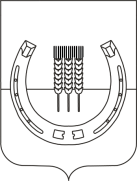 АДМИНИСТРАЦИЯСПАССКОГО СЕЛЬСКОГО ПОСЕЛЕНИЯСПАССКОГО МУНИЦИПАЛЬНОГО РАЙОНАПРИМОРСКОГО КРАЯПОСТАНОВЛЕНИЕРуководствуясь Федеральным Законом Российской Федерации от 06 октября 2003 года № 131-ФЗ «Об общих принципах организации местного самоуправления в Российской Федерации», Федеральным Законом Российской Федерации от 07.02.1992 № 2300-1 «О защите прав потребителей», Федеральным Законом  Российской Федерации от 12.01.1996 № 7-ФЗ «О некоммерческих организациях», Федеральным Законом Российской Федерации от 09.10.0992 № 3612-I «Основы законодательства Российской Федерации о культуре», в соответствии с постановлением Правительства Российской Федерации от 26.06.1995 № 609 «Об утверждении Положения об основах хозяйственной деятельности финансирования организаций культуры и искусства», в соответствии с постановлением администрации Спасского сельского поселения от 12.12.2014 № 215 «Об утверждении Положений о порядке предоставления платных услуг муниципальными учреждениями Спасского сельского поселения  Спасского муниципального района Приморского края и о порядке установления тарифов на услуги (работы), предоставляемые (выполняемые) муниципальными учреждениями Спасского сельского поселения Спасского муниципального района Приморского края», Уставом Спасского сельского поселения, администрация Спасского сельского поселения ПОСТАНОВЛЯЕТ:1. Дополнить постановление администрации Спасского сельского поселения от 30 марта 2015 года № 31 «Об утверждении тарифов на оказание муниципальных услуг от иной приносящей доход деятельности муниципального казённого учреждения «Социально-культурное объединение» Спасского сельского поселения» приложениями №№ 5, 6, 7, в соответствии с приложениями №№ 1, 2, 3,  к настоящему постановлению.2.   Настоящее постановление вступает в силу с 01 ноября 2015 года.3.   Настоящее постановление подлежит официальному опубликованию.4.   Контроль за исполнением настоящего постановления оставляю за собой.Глава администрацииСпасского сельского поселения                                                                     В.А. БеспамятныхПриложение № 1к постановлению администрации Спасского сельского поселения от 26 октября 2015 года № 234 «Приложение № 4к постановлению администрации Спасского сельского поселения от 30 марта 2015 года № 31Тарифына оказание услуг от иной приносящей доходдеятельности  муниципального казённого учреждения «Социально-культурное объединение» Спасского сельского поселенияПриложение № 2к постановлению администрации Спасского сельского поселения от 26 октября 2015 года № 234«Приложение № 5к постановлению администрации Спасского сельского поселения от 30 марта 2015 года № 31Калькуляциясебестоимости 1 часа в 2015 году (в рублях).Затраты:1. Прямые затраты:1.1. Количество штатных единиц, занятых осуществлением данной услуги – 1,25 ед.1.2. Годовой фонд рабочего времени  0,25 ед. в 2015 году при 36 часовой  рабочей неделе  - 443,35 часов; 1,0 ед. в 2015 году при 40 часовой рабочей неделе – 1971 час. Всего фонд рабочего времени – 2414,35 часов.1.3. Среднегодовой фонд оплаты труда (занятых осуществлением данной услуги):          26702,86 * 12 мес. = 320434,32 руб.1.4. Среднегодовое начисление на фонд оплаты труда: 320434,32 руб.*30,2% = 96771,16 руб.1.5. Технические и материальные затраты (типографские услуги и др.) - 6 710,00 руб.2. Накладные и прочие расходы:2.1.    Хозяйственные затраты (производственные расходы на эл. /энергию, отопление, связь, услуги по содержанию имущества и др.) – 3334789,38 руб.2.2.    Амортизационные отчисления (за используемые основные производственные фонды – оборудование, помещения и др.) – 438731,86 руб.2.3.   Среднегодовой фонд оплаты труда с начислениями – 2 631 794,64 руб.2.4.   Годовой фонд рабочего времени в 2015 году:         2 шт. ед. при 36 часовой  рабочей неделе  -  3546,80 часов.          1 шт. ед. при 40 часовой рабочей неделе – 1971,00 час.Всего затраты в 2015 году  6 829 231,36 рубля.Расчёт себестоимости  1 часа:Ст.Ч. – себестоимость 1 часа.ВЗ - всего затрат.ГФРВ - годовой фонд рабочего времени.Ст.Ч. = ВЗ /  ГФРВ     6 829 231,36  руб./5517,80  =  1197,00 рублей.Себестоимость 1 часа составляет в 2015 году 1 237,67 рублей.Калькуляциястоимости технической работы (секретарских услуг) по составлению доверенности на право пользования и (или) распоряжения автотранспортными средствами (в рублях)1.Себестоимость часа (60 минут) 1237,67 рублей.2.Время для подготовки 20 минут.Расчёт стоимости затраченного времени на техническую работу:З.в.  -  затраченное время. Т – кол-во минут в часе.Ст.Ч. - себестоимость часа.С/с  =  (Ст.Ч. /  Т) * З.в.1237,67 руб.  / 60 мин. * 20 мин. = 412,55 рублей.Стоимость технической работы (секретарских услуг) по составлению доверенности на право пользования и (или) распоряжения автотранспортными средствами 412,55 рублей.Калькуляция стоимости технической работы (секретарских услуг) по составлению доверенности на представительство интересов в учреждениях/организациях любых форм собственности (в рублях)1.Себестоимость часа (60 минут) 1237,67 рублей.2.Время для подготовки 20 минут.Расчёт стоимости затраченного времени на правовую работу:З.в.  -  затраченное время. Т – кол-во минут в часе.Ст.Ч. - себестоимость часа.С/с  =  (Ст.Ч. /  Т) * З.в.1237,67 руб.  / 60 мин. * 20 мин. = 412,55 рублей.Стоимость технической работы (секретарских услуг) по составлению доверенности на представительство интересов в учреждениях/организациях любых форм собственности 412,55 рублей.Калькуляция стоимости технической работы (секретарских услуг) по составлению доверенности на представительство интересов по принятию наследства или в нескольких учреждениях/организациях любых форм собственности (в рублях)1.Себестоимость часа (60 минут) 1237,67 рублей.2.Время для подготовки 30 минут.Расчёт стоимости затраченного времени на правовую работу:З.в.  -  затраченное время. Т – кол-во минут в часе.Ст.Ч. - себестоимость часа.С/с  =  (Ст.Ч. /  Т) * З.в.1237,67 руб.  / 60 мин. * 30 мин. = 618,83 рублей.Стоимость технической работы (секретарских услуг) по составлению доверенности на представительство интересов по принятию наследства или в нескольких учреждениях/организациях любых форм собственности 618,83 рублей.Калькуляция стоимости технической работы (секретарских услуг) по составлению доверенности на представительство интересов по распоряжению счетами в коммерческих учреждениях  (в рублях)1.Себестоимость часа (60 минут) 1237,67 рублей.2.Время для подготовки 10 минут.Расчёт стоимости затраченного времени на правовую работу:З.в.  -  затраченное время. Т – кол-во минут в часе.Ст.Ч. - себестоимость часа.С/с  =  (Ст.Ч. /  Т) * З.в.1237,67 руб.  / 60 мин. * 10 мин. = 206,27 рублей.Стоимость технической работы (секретарских услуг) по составлению доверенности на представительство интересов по распоряжению счетами в коммерческих учреждениях 206,27 рублей.Калькуляция стоимости технической работы (секретарских услуг) по составлению доверенности на представительство интересов по получению денежных выплат пенсионного и социального характера  (в рублях)1.Себестоимость часа (60 минут) 1237,67 рублей.2.Время для подготовки 10 минут.Расчёт стоимости затраченного времени на правовую работу:З.в.  -  затраченное время. Т – кол-во минут в часе.Ст.Ч. - себестоимость часа.С/с  =  (Ст.Ч. /  Т) * З.в.1237,67 руб.  / 60 мин. * 10 мин. = 206,27 рублей.Стоимость технической работы (секретарских услуг) по составлению доверенности на представительство интересов по получению денежных выплат пенсионного и социального характера 206,27 рублей.Калькуляция стоимости технической работы (секретарских услуг) по составлению завещания (в рублях)1.Себестоимость часа (60 минут) 1237,67 рублей.2.Время для подготовки 20 минут.Расчёт стоимости затраченного времени на правовую работу:З.в.  -  затраченное время. Т – кол-во минут в часе.Ст.Ч. - себестоимость часа.С/с  =  (Ст.Ч. /  Т) * З.в.1237,67 руб.  / 60 мин. * 20 мин. = 412,55 рублей.Стоимость технической работы (секретарских услуг) по составлению по составлению завещания 412,55 рублей.Калькуляция стоимости технической работы (секретарских услуг) по удостоверению подлинности копии (в рублях)1.Себестоимость часа (60 минут) 1237,67 рублей.2.Время для подготовки от 5 минут до 15 минут.Расчёт стоимости затраченного времени на правовую работу:З.в.  -  затраченное время. Т – кол-во минут в часе.Ст.Ч. - себестоимость часа.С/с  =  (Ст.Ч. /  Т) * З.в.1237,67 руб.  / 60 мин. * 5 мин. = 103,13 рублей; 1237,67 руб.  / 60 мин. * 15 мин. = 309,41 руб.Стоимость технической работы (секретарских услуг) по удостоверению подлинности копии от 103,13 рублей до 309,41 рублей.Калькуляция стоимости технической работы (секретарских услуг) по удостоверению подлинности подписи (в рублях)1.Себестоимость часа (60 минут) 1237,67 рублей.2.Время для подготовки 10 минут.Расчёт стоимости затраченного времени на правовую работу:З.в.  -  затраченное время. Т – кол-во минут в часе.Ст.Ч. - себестоимость часа.С/с  =  (Ст.Ч. /  Т) * З.в.1237,67 руб.  / 60 мин. * 10 мин. = 206,27 рублей.Стоимость технической работы (секретарских услуг) по составлению по удостоверению подлинности подписи 206,27 рублей.Калькуляция стоимости технической работы (секретарских услуг) по подготовке дубликата нотариально удостоверенного документа (в рублях)1.Себестоимость часа (60 минут) 1237,67 рублей.2.Время для подготовки 45 минут.Расчёт стоимости затраченного времени на правовую работу:З.в.  -  затраченное время. Т – кол-во минут в часе.Ст.Ч. - себестоимость часа.С/с  =  (Ст.Ч. /  Т) * З.в.1237,67 руб.  / 60 мин. * 45 мин. = 928,25 рублей.Стоимость технической работы (секретарских услуг) по подготовке дубликата нотариально удостоверенного документа 928,25 рублей.Калькуляция стоимости технической работы (секретарских услуг) по составлению доверенности с передоверием или доверенности на представительство интересов от юридического лица в нескольких учреждениях/организациях любой формы собственности  (в рублях)1.Себестоимость часа (60 минут) 1237,67 рублей.2.Время для подготовки 30 минут.Расчёт стоимости затраченного времени на правовую работу:З.в.  -  затраченное время. Т – кол-во минут в часе.Ст.Ч. - себестоимость часа.С/с  =  (Ст.Ч. /  Т) * З.в.1237,67 руб.  / 60 мин. * 30 мин. = 618,83 рублей.Стоимости технической работы (секретарских услуг) по составлению доверенности с передоверием или доверенности на представительство интересов от юридического лица в нескольких учреждениях/организациях любой формы собственности 618,83 рублейПриложение № 3к постановлению администрации Спасского сельского поселения от 26 октября 2015 года № 234«Приложение № 6к постановлению администрации Спасского сельского поселения от 30 марта 2015 года № 31  Проколхронометража затраченного рабочего времени на платные услуги26 октября 2015 года      с. Спасское№ 234 О внесении дополнений в постановление администрации Спасского сельского поселения от 30 марта 2015 года № 31 «Об утверждении тарифов на оказание муниципальных услуг от иной приносящей доход деятельности муниципального казённого учреждения «Социально-культурное объединение» Спасского сельского поселения» № 
п/пНаименование      
    услуги (работы)Единицы 
измеренияТариф за единицу   
услуги (работы), руб.Тариф за единицу   
услуги (работы), руб.№ 
п/пНаименование      
    услуги (работы)Единицы 
измерениябез НДСс учетом НДС134561.Техническая работа (секретарские услуги) по составлению доверенности на право пользования и (или) распоряжения автотранспортными средствами1 единица400,00-2.Техническая работа (секретарские услуги) по составлению доверенности на представительство интересов в учреждениях/организациях любых форм собственности1 единица400,00-3.Техническая работа (секретарские услуги) по составлению доверенности на представительство интересов по принятию наследства или в нескольких учреждениях/организациях любых форм собственности1 единица600,004.Техническая работа (секретарские услуги) по составлению доверенности на представительство интересов по распоряжению счетами в коммерческих учреждениях1 единица200,005.Техническая работа (секретарские услуги) по составлению доверенности на представительство интересов по получению денежных выплат пенсионного и социального характера1 единица200,006.Техническая работа (секретарские услуги) по составлению завещания1 единица400,007.Техническая работа (секретарские услуги) по удостоверению подлинности копии1 единицаот 100,00 до 300,008.Техническая работа (секретарские услуги) по удостоверению подлинности подписи1 единица200,009.Техническая работа (секретарские услуги) по подготовке дубликата нотариально удостоверенного документа1 единица900,0010.Техническая работа (секретарские услуги) по составлению доверенности с передоверием или доверенности на представительство интересов от юридического лица в нескольких учреждениях/организациях любой формы собственности1 единица600,001.Техническая работа (секретарские услуги) по составлению доверенности на право пользования и (или) распоряжения автотранспортными средствами – 20 минут рабочего времени специалиста.2.Техническая работа (секретарские услуги) по составлению доверенности на представительство интересов в учреждениях/организациях любых форм собственности – 20 минут рабочего времени специалиста.3.Техническая работа (секретарские услуги) по составлению доверенности на представительство интересов по принятию наследства или в нескольких учреждениях/организациях любых форм собственности – 30 минут рабочего времени специалиста.4.Техническая работа (секретарские услуги) по составлению доверенности на представительство интересов по распоряжению счетами в коммерческих учреждениях – 10 минут рабочего времени специалиста.5.Техническая работа (секретарские услуги) по составлению доверенности на представительство интересов по получению денежных выплат пенсионного и социального характера – 10 минут рабочего времени специалиста.6.Техническая работа (секретарские услуги) по составлению завещания – 20 минут рабочего времени специалиста.7.Техническая работа (секретарские услуги) по удостоверению подлинности копии – от 5 – до 15 минут рабочего времени специалиста.8.Техническая работа (секретарские услуги) по удостоверению подлинности подписи – 10 минут рабочего времени специалиста.9.Техническая работа (секретарские услуги) по подготовке дубликата нотариально удостоверенного документа – 45 минут рабочего времени специалиста.10.Техническая работа (секретарские услуги) по составлению доверенности с передоверием или доверенности на представительство интересов от юридического лица в нескольких учреждениях/организациях любой формы собственности – 30 минут рабочего времени специалиста.